在异教徒的国度里，她可以在男女混杂的环境里学习吗هل يجوز لها الدراسة في مكان مختلط في بلاد كافرة 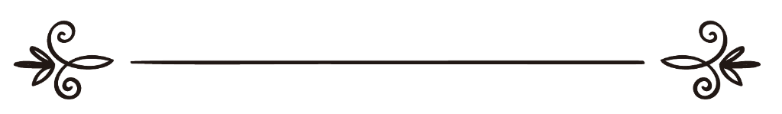 [باللغة الصينية ]来源：伊斯兰问答网站مصدر : موقع الإسلام سؤال وجواب编审: 伊斯兰之家中文小组مراجعة: فريق اللغة الصينية بموقع دار الإسلام在异教徒的国度里，她可以在男女混杂的环境里学习吗问：德高望重的谢赫，我想询问关于在欧洲国家学习的问题，在男女混杂的学院里学习的教法律列是什么？我有丈夫陪读，期限为五年，我想掌握语言，之后读研究生，我戴着宽大、完整的面纱，我出门的时候非礼勿视，我衣服的袖子很长，只露出手指尖，我在教室里坐在女性的旁边，学生人数不超过12名学生，我在需要的时候与周围的人进行交流，为他们解释伊斯兰教，借此机会宣教，尤其是他们经常问我关于戴面纱的秘密。我期待你们的回答，我在异国他乡完成了一年零四个月的学习，我一直在寻找关于我的问题的教法判例（法太瓦），因为我想学习，而且希望你们的教法判例允许我学习。愿真主护佑和眷顾你们。答：一切赞颂，全归真主。第一：首先感谢你实事求是的态度，希望自己的行为符合教法，这是每一个穆斯林应该坚持的立场，而且这是在贸然的从事贸易、旅行或者工作之前应该做的，因为诚笃的跟随要求在做事之前弄清楚该行为的教法律列。第二：学者们在教法判例中禁止在学习中男女混杂，因其引发许多危害和罪恶；有人向学术研究和教法律列常任委员会的学者们询问：“西方国家的大学和学校的教育制度都是男女混杂的，穆斯林女子可以在这种院校里学习吗？尽管有异教徒的骚扰，但穆斯林女子都穿着符合伊斯兰教法的衣服。”他们回答说：“在学习中男女混杂是教法禁止的，是严重的罪恶，因为它会引起祸患，导致罪恶蔓延，丧失尊严，因为男女混杂而引起的道德败坏和罪恶，本身就是禁止这种行为的最明确的证据；何况这是在异教徒的国度，更应该严加禁止；女人在大专院校里学习不是特许禁止事项的迫不得已的理由；她应该通过远离是非和祸患的正确途径学习，我们建议她聆听逊尼派学者发行的健康的录音带，从中受益，并建议她和其他的女人聆听沙特阿拉伯王国的《古兰经》广播节目“道路之光”，肯定会从中受益匪浅。谢赫阿卜杜•阿齐兹•本•巴兹，谢赫阿卜杜•阿齐兹•阿勒•谢赫，谢赫萨利赫•福扎尼，谢赫伯克尔•艾布•宰德《学术研究和教法律列常任委员会法太瓦》( 12 / 181、182)。学术研究和教法律列常任委员会的学者们说：“穆斯林学生不能在男女混杂的班级里学习，因为其中会产生严重的祸患，所以应该寻找男女分开的地方学习，以便保护你的宗教和名誉，“谁敬畏真主，真主一定会给他出路。”谢赫阿卜杜•阿齐兹•本•巴兹，谢赫阿卜杜•阿齐兹•阿勒•谢赫，谢赫萨利赫•福扎尼，谢赫伯克尔•艾布•宰德《学术研究和教法律列常任委员会法太瓦》( 12 / 173 )。假如你的丈夫同意你学习，这并不允许你参加男女混杂的学习。学术研究和教法律列常任委员会的学者们说：“男女在学校等地方混杂在一起学习，是严重的罪恶，对宗教和现世的危害很多，所以女人不能在男女混杂的地方学习和工作，女人的监护人不能允许她那样做。谢赫阿卜杜·阿齐兹·本·巴兹，谢赫阿卜杜·阿齐兹·阿勒·谢赫，谢赫萨利赫·福扎尼，谢赫伯克尔·艾布·宰德《学术研究和教法律列常任委员会法太瓦》( 12 / 156 )。这就是你希望了解的学者们的教法判例（法太瓦），你可以聘请女老师，在家里给你教授英语，或者通过磁带、录像和书籍学习英语，这些东西在市场上很容易找到，你也可以参加网上的大学或者学院，以通信的方式或者在丈夫的陪同下参加考试，这样就能实现你学习语言并获得证书的目标，也不违背教法。我们祈求真主使你顺利地获得他的喜悦。真主至知！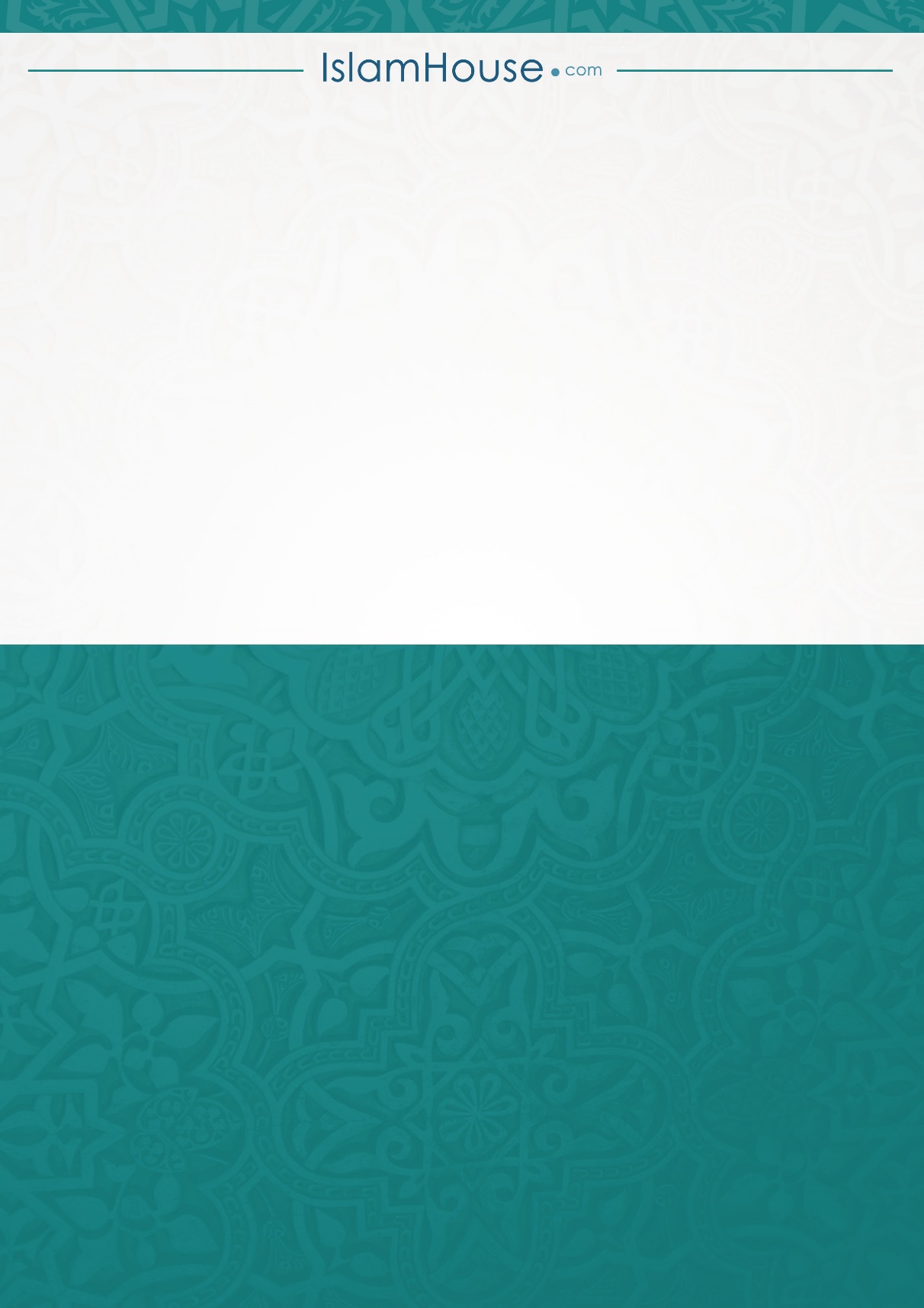 